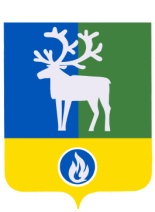 БЕЛОЯРСКИЙ РАЙОНХАНТЫ-МАНСИЙСКИЙ АВТОНОМНЫЙ ОКРУГ - ЮГРАКОНТРОЛЬНО–СЧЕТНАЯ ПАЛАТА БЕЛОЯРСКОГО РАЙОНАЗАКЛЮЧЕНИЕпо результатам  проведения внешней проверки отчета об исполнении бюджета сельского поселения Сосновка за 9 месяцев 2016 года и экспертизы проекта постановления администрации сельского поселения Сосновка «Об утверждении отчета об исполнении бюджета сельского поселения Сосновказа девять месяцев 2016 года»16 февраля 2017 года                                                                                                              № 3Внешняя проверка отчета об исполнении бюджета сельского поселения Сосновка за 9 месяцев 2016 года и экспертиза проекта постановления администрации сельского поселения Сосновка «Об утверждении отчета об исполнении бюджета сельского поселения Сосновка за девять месяцев 2016 года» проведена в соответствии со статьей 268.1 Бюджетного кодекса Российской Федерации от 31 июля 1998 года № 145-ФЗ (далее –      БК РФ), на основании Соглашения № 7 о передаче контрольно-счетной палате Белоярского района полномочий по осуществлению внешнего муниципального финансового контроля в сельском поселении Сосновка от 07 ноября 2016 года.Целью проверки является установление достоверности, полноты и соответствия нормативным требованиям отчета об исполнении бюджета сельского поселения Сосновка за 9 месяцев 2015 года.Результаты экспертно-аналитического мероприятияОтчет об исполнении бюджета сельского поселения Сосновка за                                 9 месяцев 2015 года (далее – Отчет) сформирован в соответствии с приказом Минфина России от 26 декабря 2010 года № 191н «Об утверждении инструкции о порядке составления и представления годовой, квартальной и месячной отчетности об исполнении бюджетов бюджетной системы Российской Федерации» (далее - Инструкция 191н). Состав предоставленных документов Отчета соответствуют требованиям Инструкции 191н.В ходе проверки Отчета рассмотрены показатели всех форм отчетности в их взаимосвязи, нарушений не выявлено. При сверке показателей по графам 7 «Принятые бюджетные обязательства» и          9 «Принятые денежные обязательства» формы 0503128 «Отчет о бюджетных обязательствах» с показателями главной книги по счетам аналитического учета счета 150211000 «Принятые бюджетные обязательства на текущий финансовый год» и 150212000 «Принятые денежные обязательства на текущий финансовый год» выявлены несоответствия показателей по принятым бюджетным обязательствам (гр. 7 ф. 0503128 и счету 50211000 главной книги) и принятым денежным обязательствам (гр. 9 ф. 0503128 и счет 50212000 главной книги). В соответствии с пунктом 71 Инструкции 191н в графе 7 «Принятые бюджетные обязательства» должны отражаться данные по соответствующим счетам аналитического учета счета 150211000 «Принятые бюджетные обязательства на текущий финансовый год» в сумме кредитовых оборотов по счету; в графе 9 «Принятые денежные обязательства» должны отражаться данные по соответствующим счетам аналитического учета счета 150212000 «Принятые денежные обязательства на текущий финансовый год» в сумме показателя по кредиту счета по итогам отчетного периода. Данное несоответствие свидетельствует о неправильном ведении учета принятых бюджетных и денежных обязательств. Выявленные недостатки не повлияли на достоверность Отчета.Одновременно с Отчетом в контрольно-счетную палату Белоярского района предоставлен проект постановления администрации сельского поселения Сосновка «Об утверждении отчета об исполнении бюджета сельского поселения Сосновка за девять месяцев 2016 года» (далее – Проект постановления об исполнении бюджета поселения). Проект постановления об исполнении бюджета поселения подготовлен в соответствии с БК РФ, Положением об отдельных вопросах организации и осуществления бюджетного процесса в сельском поселении Сосновка, утвержденным решением Совета депутатов сельского поселения Сосновка от 25 ноября 2008 года № 24 «Об утверждении Положения об отдельных вопросах организации и осуществления бюджетного процесса в сельском поселении Сосновка», на основании сведений по исполнению бюджета (форма 0503117 «Отчет об исполнении бюджета»). Данные, представленные в Проекте постановления об исполнении бюджета поселения, согласуются с данными Отчета.Основные показатели исполнения бюджета сельского поселения Сосновка за            девять месяцев 2016 годаБюджет сельского поселения Сосновка утвержден решением Совета депутатов сельского поселения Сосновка от 15 декабря 2015 года № 64 «О бюджете сельского поселения Сосновка на 2016 год». Основные параметры бюджета сельского поселения Сосновка на 2016 год утверждены по доходам и расходам в сумме 18 946 300,00 рублей, без дефицита бюджета. На основании статей 96, 217 БК РФ, в соответствии с решением о бюджете, решениями Совета депутатов сельского поселения Сосновка от 01 февраля 2016 года № 6 «Об остатке средств бюджета сельского поселения Сосновка на начало 2016 года», от           02 марта 2016 года № 12 «О внесении изменений в решение Совета депутатов сельского поселения Сосновка  от 15 декабря 2015 года № 64», по состоянию на 01 октября          2016 года уточненный план по доходам бюджета сельского поселения Сосновка составил  18 988 370,00 рублей, по расходам бюджета сельского поселения Сосновка –  20 890 370,00 рублей. Дефицит бюджета определен в объеме -1 902 000,00 рублей. Источниками покрытия дефицита бюджета сельского поселения Сосновка (далее – бюджет поселения) определены остатки средств на счетах по учету средств бюджета поселения на 01 января 2016 года (6 577 482,50 рубля).Исполнение бюджета поселения за девять месяцев 2016 года составило по доходам 16 097 731,41 рубль или 84,8 % к уточненному плану, по расходам 14 809 003,29 рубля или 70,9 % к уточненному плану, профицит бюджета поселения составил                +1 288 728,12 рублей. Остаток средств на счете бюджета поселения на конец отчетного периода составил 7 866 210,62 рублей.Сравнительный анализ исполнения бюджета поселения по доходам за девять месяцев 2015 и 2016 годов представлен в таблице.Таблица 1В сравнении с показателями за аналогичный период 2015 года поступления по налоговым доходам увеличились на 1 053 543,84 рубля или на 9,6 %, что обусловлено увеличением поступлений по налогу на доходы физических лиц (+1 113 966,48 рублей), при сокращении поступлений по государственной пошлине (-10 050,00 рублей) и налогам на имущество (-50 372,64 рубля). Поступления по неналоговым доходам по сравнению с показателями за аналогичный период прошлого года увеличились на 186 497,56 рублей в связи с увеличением поступлений по всем видам неналоговых доходов.К аналогичному периоду 2015 года в 2016 году отмечается уменьшение объема безвозмездных поступлений на 1 185 131,22 рубль, что обусловлено уменьшением поступлений по дотации на выравнивание бюджетной обеспеченности бюджету поселения (-613 494,12 рублей) и иным межбюджетным трансфертам (-650 700,00 рублей).  Сравнительный анализ исполнения бюджета поселения по расходам за девять месяцев 2015 и 2016 годов представлен в таблице 2.Таблица 2В сравнении с показателями за аналогичный период 2015 года расходы бюджета поселения в 2016 году увеличились на 3 574 434,30 рублей или на 31,8 %.В структуре расходов бюджета поселения, исполненных в отчетном периоде, наибольший удельный вес составили расходы по разделам «Общегосударственные расходы» - 59,6 %, «Культура, кинематография» - 22,2 %, «Жилищно-коммунальное хозяйство» - 11 ,9 %. Доля программных средств в общем объеме утвержденных расходов бюджета поселения составляет 28,4 %. Согласно квартальному отчету, исполнение по трем муниципальным программам составило 3 342 349,00 рублей или 56,3 % от уточненного плана по муниципальным программам поселения.Ниже среднего, сложившегося в отчетном периоде уровня исполнения расходов бюджета поселения, исполнены расходы по разделам:«Национальная безопасность и правоохранительная деятельность» - 48,1 %;«Физическая культура и спорт» - 51,3;«Жилищно–коммунальное хозяйство» - 56,9 %;«Национальная экономика» - 61,2 %.По разделу «Социальная политика» исполнение на 01 октября 2016 года составило 0 %.Выводы по внешней проверке Отчета и экспертизе Проекта постановления об исполнении бюджета поселенияПроведенная внешняя проверка Отчета позволяет сделать вывод о том, что представленная отчетность соответствует нормативным требованиям   Инструкции 191н.Факты, способные негативно повлиять на достоверность Отчета, не выявлены.Администрации сельского поселения Сосновка необходимо принять к сведению замечания, указанные в заключении (по учету принятых бюджетных и денежных обязательств). На основании настоящего заключения контрольно-счетная палата Белоярского района считает, что Проект постановления об исполнении бюджета поселения может быть рекомендован к утверждению.Председатель контрольно-счетной палатыБелоярского района                                                                                                 М.Г. БугаевИнспектор контрольно-счетной палатыБелоярского района Артемьева С.А.8 (34670) 62951Наименование разделаИсполнено на 01.10.2015Исполнено на 01.10.2015Уточненный годовой план на 2016 год, рублейИсполнено на 01.10.2016Исполнено на 01.10.2016Отклонение (гр. 5 – гр. 2)Наименование разделарублейв % к плануУточненный годовой план на 2016 год, рублейрублейв % к плануОтклонение (гр. 5 – гр. 2)12345671234567Налоговые доходы10 925 781,1179,814 098 000,0011 979 324,9585,01 053 543,84Неналоговые доходы1 387,456,623 400,00187 885,01в 8,0 раз186 497,56Безвозмездные поступления5 115 652,6780,04 866 970,003 930 521,4580,8-1 185 131,22Всего доходов16 042 821,2379,818 988 370,0016 097 731,4184,854 910,18Наименование разделаИсполнено на 01.10.15Исполнено на 01.10.15Уточненный годовой план на 2016 год, рублейИсполнено на 01.10.16Исполнено на 01.10.16Удельный вес в структуре исполненных расходов 2016 года, %Наименование разделарублейв % к уточн. плануУточненный годовой план на 2016 год, рублейрублейв % к уточн. плануУдельный вес в структуре исполненных расходов 2016 года, %Общегосударственные вопросы7 834 212,9070,311 295 300,008 822 848,8078,159,6Национальная оборона256 007,1269,5396 000,00347 006,1087,62,3Национальная безопасность и правоохранительная деятельность36 861,3020,099 700,0047 949,9048,10,3Национальная экономика371 361,3867,5839 700,00513 960,9761,23,5Жилищно-коммунальное хозяйство1 156 578,0921,45 766 000,003 283 381,0056,922,2Культура, кинематография1 549 548,2064,72 425 670,001 763 086,5272,711,9Социальная политика0,000,08 000,000,000,00Физическая культура и спорт30 000,0050,060 000,0030 770,0051,30,2Всего расходов11 234 568,9955,920 890 370,0014 809 003,2970,9100,0